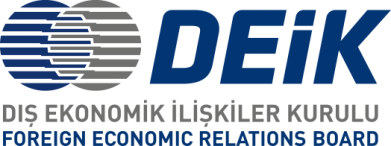 Kırgızistan Cumhuriyeti’nde Tarımsal Üretim ve Enerji Alanında Yatırım Olanakları Toplantısı 20 Şubat 2019, İstanbul – River PlazaHEYET LİSTESİ (taslak)İSİM & SOYİSİMKURUMÜNVANŞumkarbek ADİLBEK UULUKırgızistan Cumhuriyeti Yatırımları Teşvik ve Koruma AjansıBaşkanErmek OMURALİYEVBaşkan“Egemendik” Türkiye Mezunları DerneğiAkdana ABDİLAZİZ KIZI“Crosslinked”DanışmanJarasul OSMONALİYEV“Semetey Inter”Proje YöneticisiInakgul MURATALİYEV“Semetey Inter”Yönetim Kurulu BaşkanıNurkul SULAYMANOV“Semetey Inter”KoordinatörGilmurat ABUBAKİR UULU “Semetey Inter”Tercüman Ulanbek ABCAPAROV “Global Trust Investment”Direktör Janarbek ALIMOV “Global Trust Investment”AnalistAmat AJİMATOV “Global Trust Investment”Tarım UzmanıKubanıç BEKOV“Ulusal Enerji Holding” ŞirketiStratejik Planlama ve IT Grup BaşkanıMayram KANATBEKOVA“Alive” (Qoovee.com)Yurtdışı İlişkiler DirektörüKenjebek TEMİŞ UULU“Tosor Agro”Genel MüdürAziz İŞENBAYEV“Tosor Agro”İcra Müdürü